Draw a Dump TruckIf you can draw some circles and rectangles, you can learn how to draw a dump truck. It really is that easy.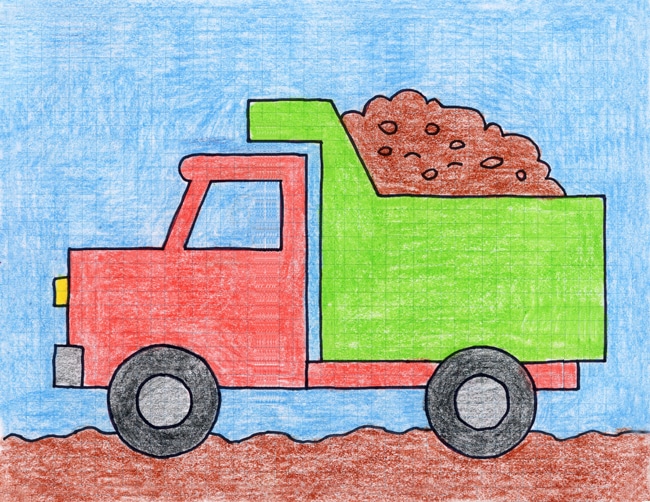 This tutorial is good for early elementary students, perhaps while they are studying a general theme of transportation. The shapes are basic and familiar, which is a good start for those just learning how to draw.MATERIALSDraw a Dump Truck Drawing paperBlack markerCrayons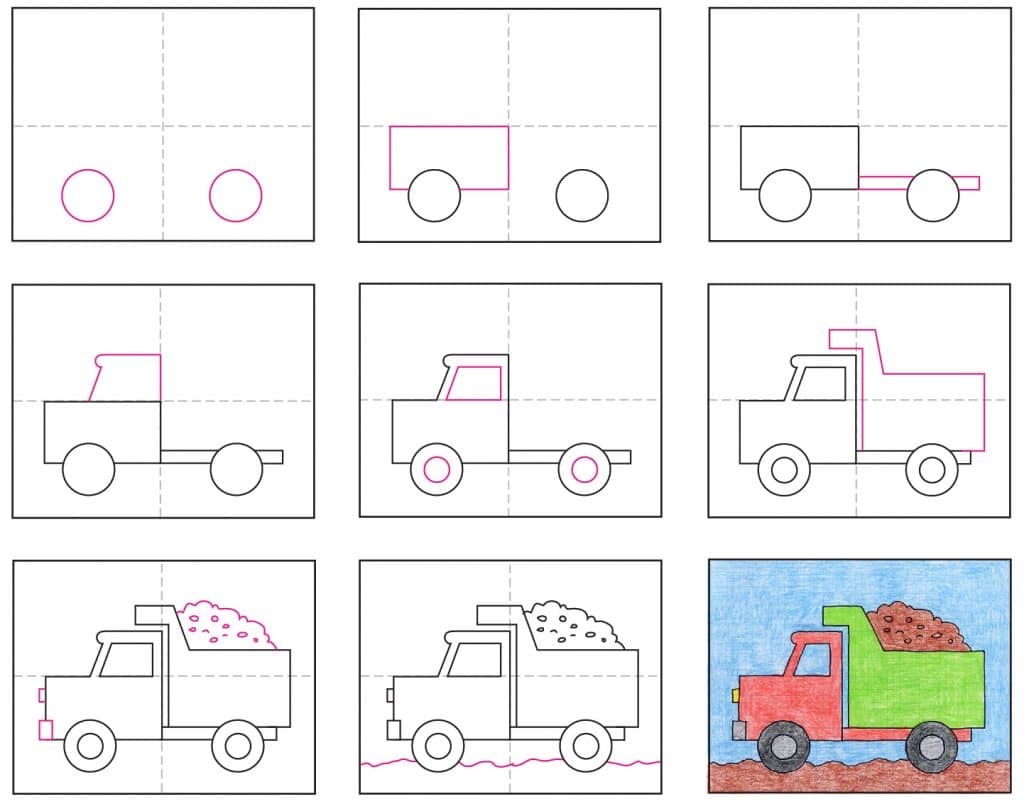 Make guidelines. Draw two circles.
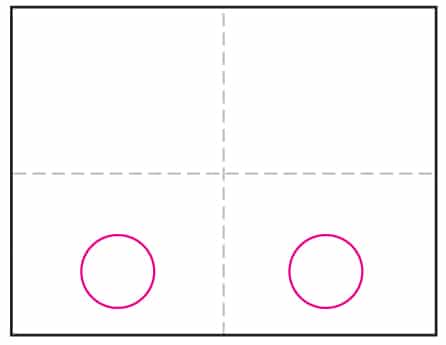 Draw rectangle around the front .
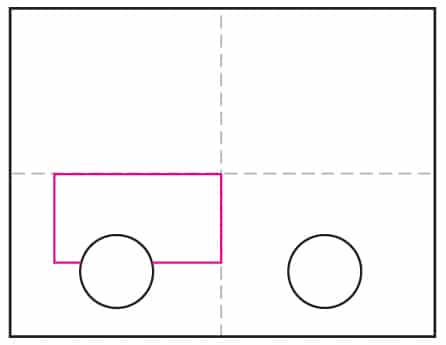 Add base to back of truck.
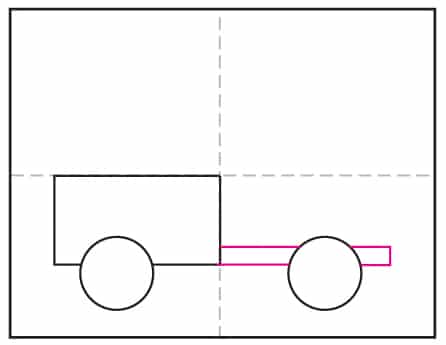 Draw the cab in the front.
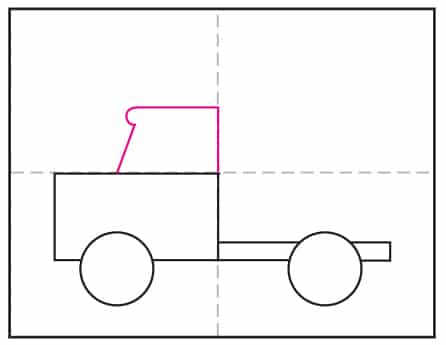 Add a window and hubcaps.
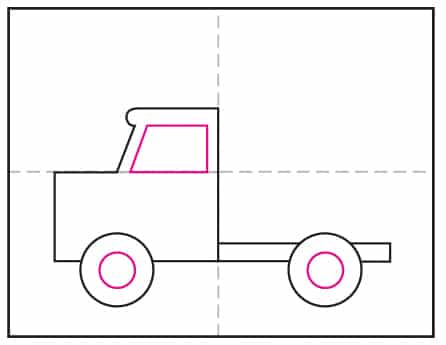 Draw the back of the truck.
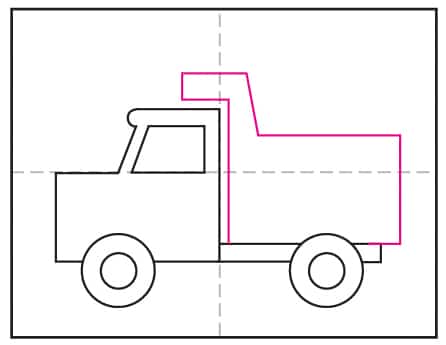 Finish front lights and bumper. Fill with dirt.
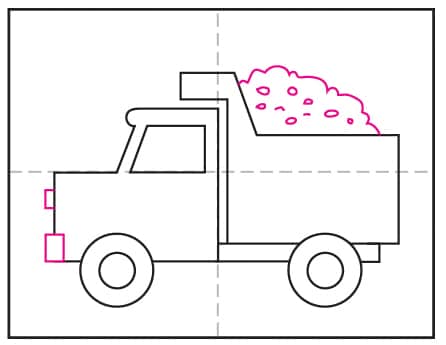 Draw a bumpy ground line.
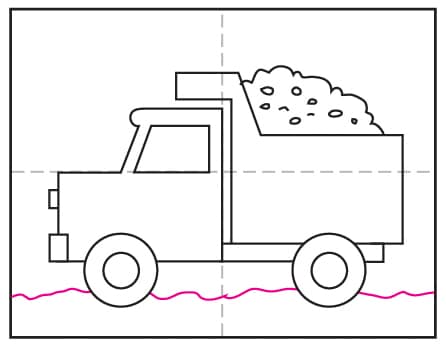 Trace with a marker and color with crayons.
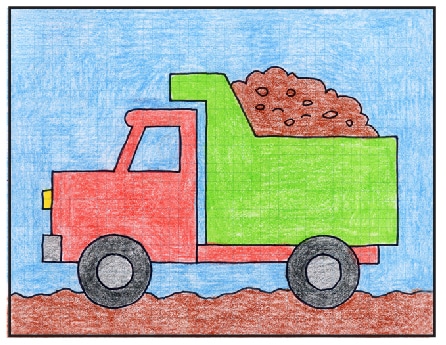 